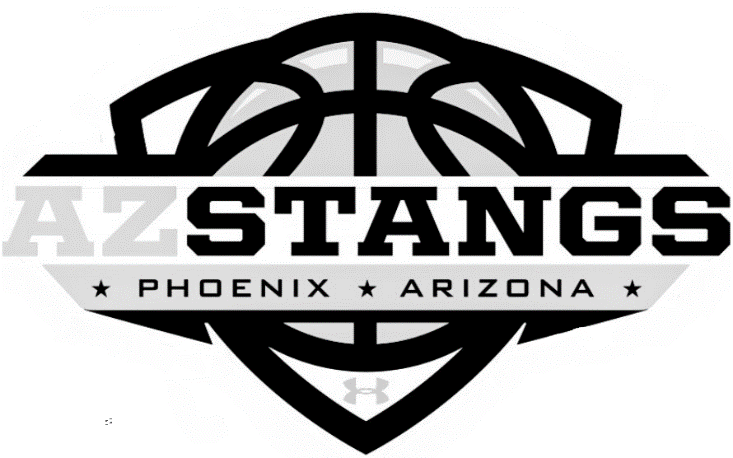 AZ STANGSFALL 2019 CLUB BASKETBALL TRYOUTSSATURDAY, AUGUST 10th MAIN GYMSUNRISE MOUNTAIN HIGH SCHOOL*BOYS GRADES	 	4-6		1:00-2:00pm*BOYS GRADES	 	7-8		2:15-3:15pm*GIRLS GRADES 		4-8		3:30-4:30pm GIRLS GRADES 		9-12	5:00-6:00pm*$40.00 non-refundable tryout fee will be collected at the door when completing registration for tryouts for all grades except high school.  Questions please call Gary Rath Club Director at 623.694.4156